Your Logo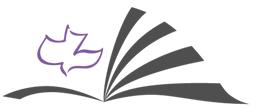 8725 E Speedway Blvd, Tucson Az  85710  ph 520.731.2100 fx  520.722.0096	Thank you for your interest in (Your school). (Your school) was established in 2005 by Calvary Chapel of Tucson, pastored by (Your pastor) to meet the spiritual, educational, and social needs of young people.  We are a Christian School that seeks to minister to the needs of the body.  All of our classes are taught by certified teachers that love Jesus, love teaching, and love their students.  It is our desire to build a solid relationship with our Lord Jesus Christ.  We desire students that will honor God, respect others, grow daily, and enjoy the life God has given them.  Below you will find some basic information about our school. (YOUR SCHOOL) is a discipleship school so we look for at least one parent to be walking with Jesus. We encourage you make it a matter of prayer and to apply early.  If you find you still have questions, please contact the school office or reference our website at www.(Your website).com/(Your school) for more information.  Calvary Chapel Schools admits students of any race, color, and national or ethnic origin.Application & Application Fee: Please fill out the initial application. There is an application fee of $50 per student (non-refundable).  Please return initial application to the (YOUR SCHOOL) front office with the application fee. For 6th-8th  grade must attach a copy of their most current report card, and recent standardized test scores (previous year’s scores are acceptable if the current year is not available).  Incomplete applications will not be considered.  When your fee has been collected, a family interview will be set up.  At the time of the family interview the registration fee of $250 is due.Notification of Acceptance or Waiting List: When the application process is complete, the parents will receive notification of acceptance.   Once the class is filled, students will be placed on a waiting list and will be notified as openings occur.  (Your school)s admits students of any race, color, and national or ethnic origin. All are welcome to set up and appointment to visit our classrooms and meet their child’s teacher.  Please contact the school office to set this upSchool Hours: 6th-8th   grade: 8:30 a.m. – 3:30 p.m.School Year: We have a traditional school year, August-May. School begins August 8, 2012. We take the traditional school breaks and also add a week off in October and March.Tuition: Tuition for the 2012/2013 school year will be: Half-day K $3,400, Full-day K $4,700, Grades 1-5 $4,700, Grades 6-8 $4,700. For those who regularly attend and support Calvary Chapel of Tucson, we will be offering a Calvary Chapel Tucson family discount of $200 per child. Tuition is due the first of the year. Parents may make 10 monthly payments (August through May) or 12 monthly payments (June through May).ASC: Parents may utilize the extended care offered Monday through Friday before school, 7:00 - 8:00 a.m., with a pledge $3 per day, per student. Parents may also utilize our After School Program classes which include ASE, Homework class and athletics.  Cost varies according to the class, and class enrollment is limited.  Registration will begin August 1, 2012.Hot Lunch Program: Students may purchase hot lunches through the classroom on a monthly basis.  Lunch menus are sent home on the second Tuesday of the month and due back on the fourth Thursday.  The cost for lunch is $3.25Extra Curricular: Programs such as sports and other activities are available. Costs vary. Specific information is available in the school office after school begins.Curriculum: The educational philosophy of (YOUR SCHOOL) is based on the truth that God’s Word is the standard for truth, and that the Bible is the inspired, inerrant, and authoritative Word of God. Therefore, the Bible cannot be treated only as a separate academic area, but must be the foundation and motivational force for all curriculums. (YOUR SCHOOL) uses Christian curriculum for all subjects (Your curriculum) for all subjects except math, for which we use Saxon. Weekly specials include PE, Computer, Spanish, Art, and Music.Dress Code: All students are required to wear the approved dress code. The dress code is navy/khaki/jean shorts/skirts/capris/pants, and navy/baby blue/white polo/oxford shirt. Students must also purchase a Calvary logo and Warrior shirt from the front office for field trips and PE.  A more detailed description of the dress code can be found in the school office.Discipline: The school uses a discipline system based on the book of Proverbs where students move from wise to simple to foolish to scorner. The discipline will use a point system for correcting behavioral problems. Consequences will come as points are accumulated. Students will be sent to the administrator for prayer, exhortation and, if necessary, suspension or expulsion from enrollment.Spiritual Life: 6th – 8th grade students begin school with prayer and a Bible lesson every day. The students memorize a bible verse weekly and have chapel and worship time each week. During the school day, students are encouraged to seek the Lord’s will in every situation in their lives.  Our goal isTo deepen the child’s understanding of the Christian faith and relationship with Jesus reflecting His love to the world;To discover and encourage the gifts each child possess;To inspire each child to value and treat others with integrity and respectSimply put, we want our children to be like Jesus.